В нашем диспансере проводится большая работа по противодействию с коррупцией. Разработан план мероприятий, во всех отделениях размещены листовки и буклеты по данной теме.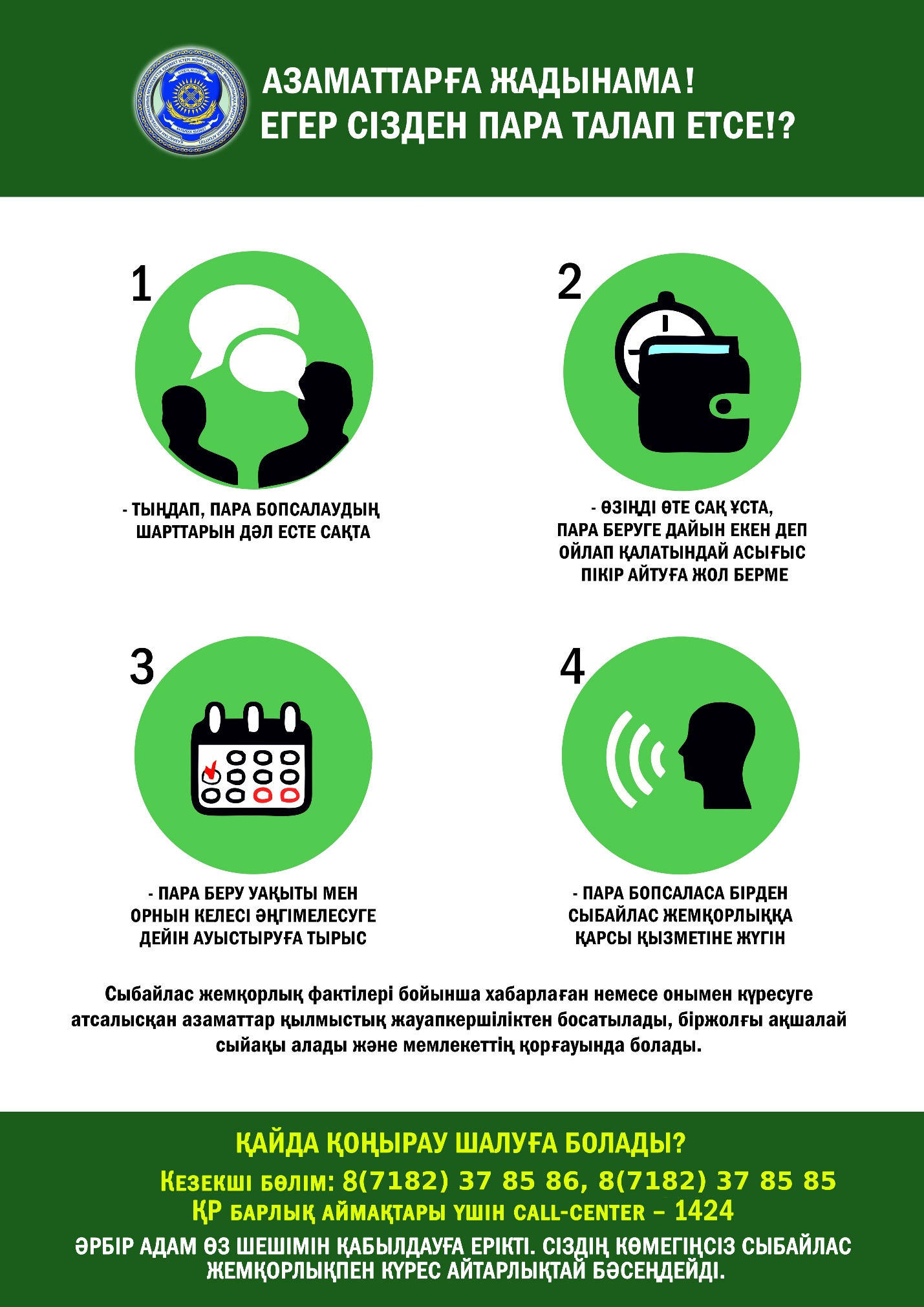 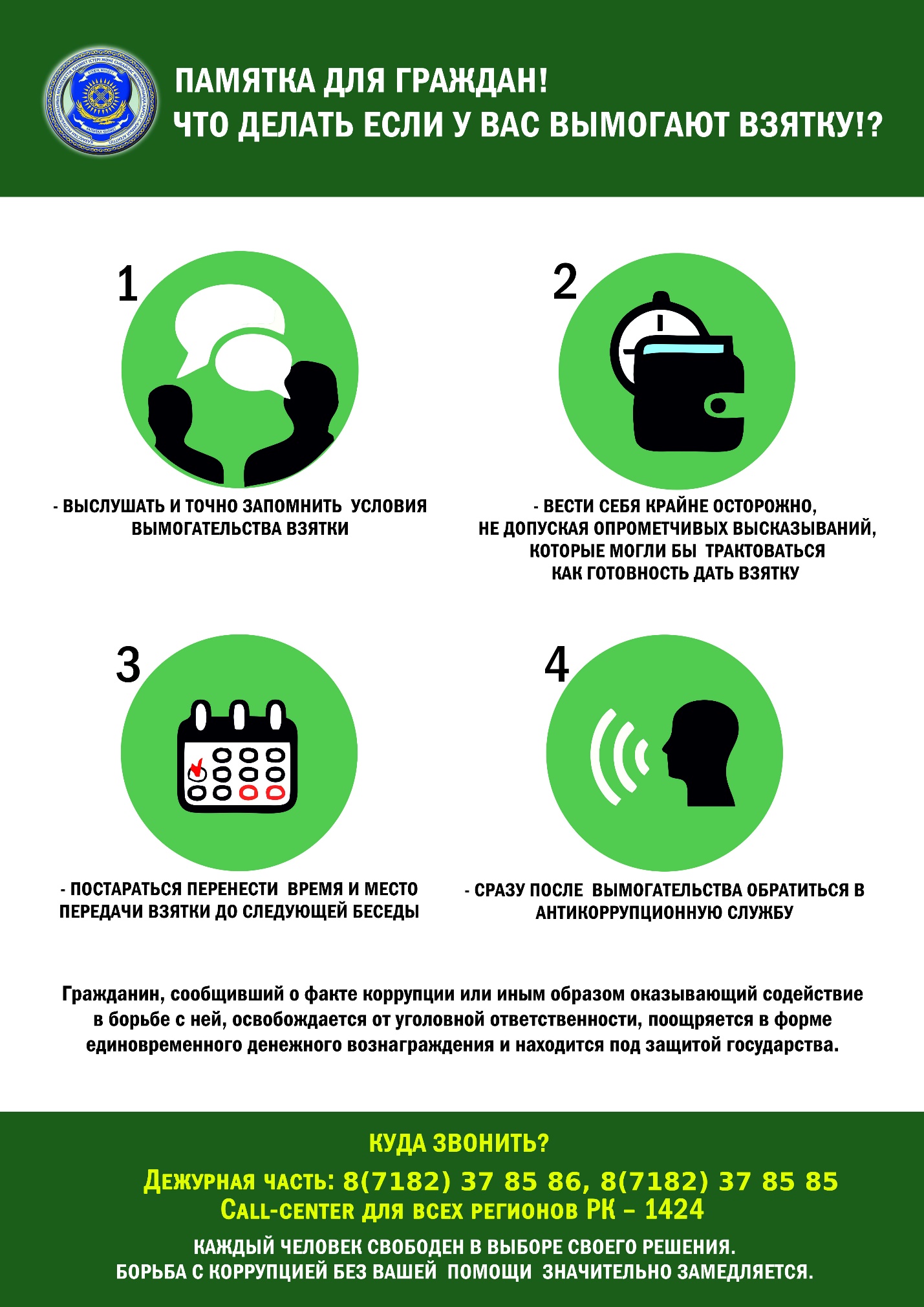 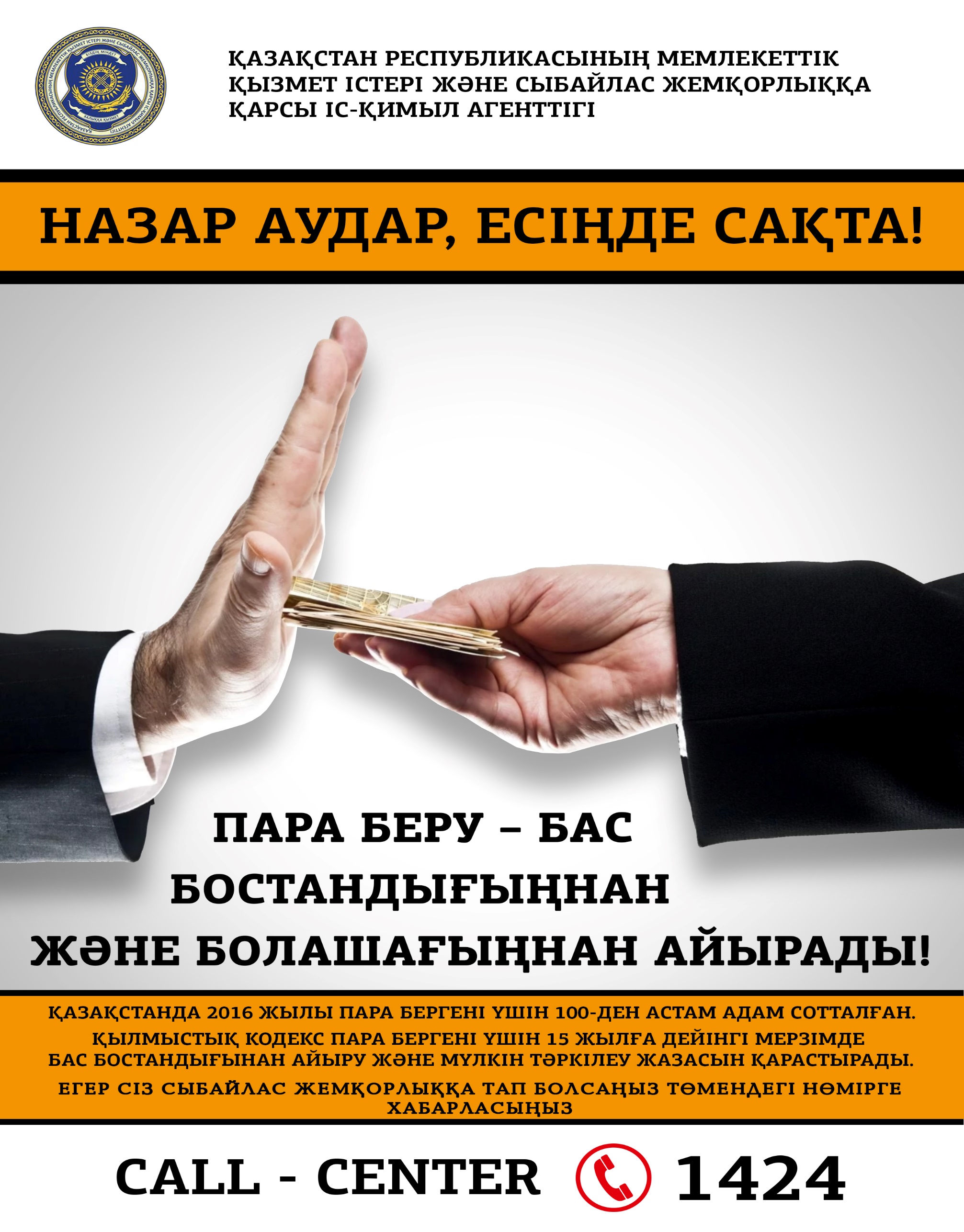 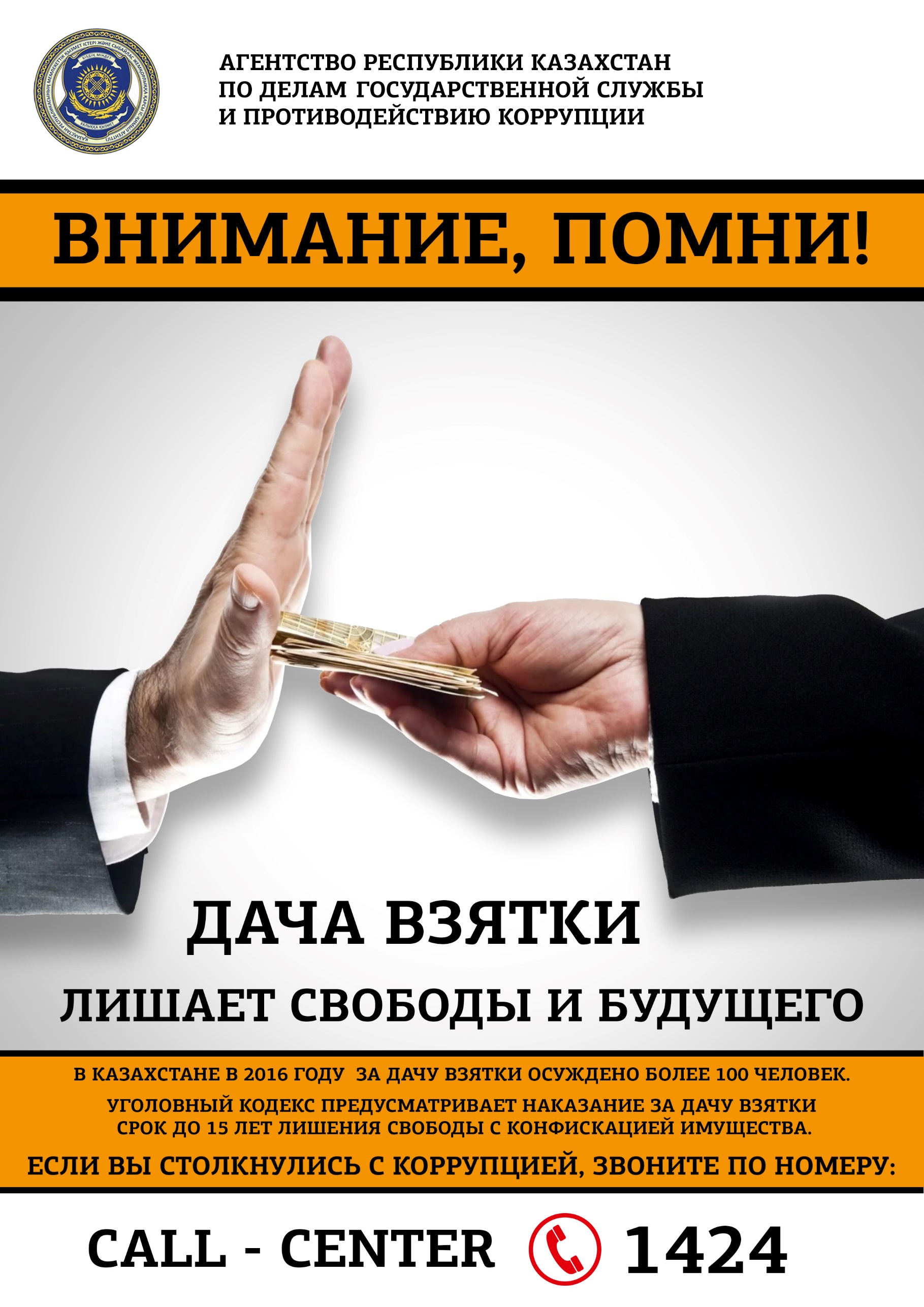 